What will we be learning?Photosynthesis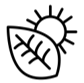 Why this? Why now? Previous Learning InterdependencePlant ReproductionFuture Learning GCSE – Organisation (transport in plants) and BioenergeticsA Level – Transport in Plants and PhotosynthesisEnquiry ProcessesAnalyse Patterns, Draw conclusions, Present data, Justify opinions, Collect data, Present data, Predict, Plan variables, Evaluate InvestigationsKey Words:chlorophyllchloroplastphotosynthesiscarbon dioxideoxygenglucosestarchfertilisationpollenantherovulestigmapollinationadaptationtranspirationxylempotometerstomataWhat will we learn?Ways in which plants obtain resources for photosynthesis. Why other organisms are dependent on photosynthesis. How the rate of photosynthesis is affected by changing conditions. Word equation to describe photosynthesis in plants and algae.Misconceptions in this topicPlants obtain their energy directly from the sun. Plants have multiple sources of food (heterotrophic as well as autotrophic). Carbon dioxide, water, and minerals are food. Plants feed by absorbing food through their roots. Sunlight is a food.  Sunlight is consumed in photosynthesis. Plants absorb water through their leaves. Plants produce oxygen for our benefit. What will we learn?Ways in which plants obtain resources for photosynthesis. Why other organisms are dependent on photosynthesis. How the rate of photosynthesis is affected by changing conditions. Word equation to describe photosynthesis in plants and algae.Misconceptions in this topicPlants obtain their energy directly from the sun. Plants have multiple sources of food (heterotrophic as well as autotrophic). Carbon dioxide, water, and minerals are food. Plants feed by absorbing food through their roots. Sunlight is a food.  Sunlight is consumed in photosynthesis. Plants absorb water through their leaves. Plants produce oxygen for our benefit. Key Words:chlorophyllchloroplastphotosynthesiscarbon dioxideoxygenglucosestarchfertilisationpollenantherovulestigmapollinationadaptationtranspirationxylempotometerstomataWhat opportunities are there for wider study?CareersFarmer   Agriculture    Gardener     Horticulture   Botanist   Ecologist    Environmental ScientistPlant breeder   FloristSTE(A)M https://highcliffe.sharepoint.com/sites/LearnSTEMWhat opportunities are there for wider study?CareersFarmer   Agriculture    Gardener     Horticulture   Botanist   Ecologist    Environmental ScientistPlant breeder   FloristSTE(A)M https://highcliffe.sharepoint.com/sites/LearnSTEMKey Words:chlorophyllchloroplastphotosynthesiscarbon dioxideoxygenglucosestarchfertilisationpollenantherovulestigmapollinationadaptationtranspirationxylempotometerstomataHow will I be assessed?End of Topic AssessmentHow will I be assessed?End of Topic AssessmentKey Words:chlorophyllchloroplastphotosynthesiscarbon dioxideoxygenglucosestarchfertilisationpollenantherovulestigmapollinationadaptationtranspirationxylempotometerstomata